Resoluciones #197 - #219Resoluciones #197 - #219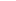 